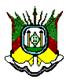 EDITAL DE VENDA DIRETA INTIMAÇÃO DE BG REVESTIMENTOS CERAMICOS LTDAEXMº. SRº. DRº. LUCAS FERNANDES CALIXTO, MMº. JUIZ DA 1ª VARA FEDERAL DE PELOTAS, autoriza FLÁVIO BITTENCOURT GARCIA, Leiloeiro Oficial, matrícula n° 093/94, a vender em Venda Direta no prazo de 90 dias, a partir do dia 30 de março de 2020 às 09 horas, até o dia 29 de junho às 16 horas, somente pelo sistema online, com cadastro aprovado pelo  site www.flaviogarcia.lel.br, os bens penhorados nos autos do Processo  5012520-74.2014.404.7110 que UNIÃO FAZENDA NACIONAL move contra BG REVESTIMENTOS CERAMICOS LTDA, assim descrito: Um terreno urbano, designado como área 02, lote nº 1200, da quadra 606, do loteamento distrito industrial, com área de 81.942,00m² (oitenta e um mil, novecentos e quarenta e dois metros quadrados), com frente para a Rua Projetada 03, distando 370,89 metros da Estrada Municipal, na cidade de Charqueadas/RS. Situado no quarteirão formado por: RS401, Estrada Municipal e terras de particulares e do Estado Rio Grande do Sul. Tendo o terreno as seguintes confrontações e dimensões: ao NORTE, faz divisa com a área de reserva, lote 01 ou 520, medindo 200,00 metros; ao LESTE, faz divisa com terras do Estado, medindo 470,00 metros; ao SUL, faz divisa com lote 1700 (remanescente0, medindo 150,00 metros, ao OESTE, faz divisa com lote 4 e 8 ou 1280 e 460, e divisa dos fundos da Rua Projetada 03, medindo 297,93 metros, tendo uma linha quebrada no sentido Leste/Oeste, medindo 29,00 metros e concluindo com mais 165,58 metros, tendo como divisa o lote de reserva 02 ou 800 e fundos a Rua Projetada 02", conforme consta certificado na Matrícula de Número 22.414 do Ofício de Registro de Imóveis da Comarca de São Jerônimo/RS. Avaliado dia 28/05/2019 por 2.296.000,00 (dois milhões, duzentos e noventa e seis mil reais) A venda não poderá ser inferior a 50% do valor da última avaliação. Em caso de arrematação, fixo em 10% a comissão do Leiloeiro que será paga no ato pelo arrematante. Havendo suspensão das praças por eventual acordo ou pagamento do débito, a comissão de 5% sobre o valor atualizado do débito será paga por retribuição devida ao Leiloeiro pelo trabalho desenvolvido; em caso de adjudicação, a comissão de 5% será de responsabilidade do Exeqüente; (Decreto n.º. 21.981/32 - Art. 24 e § Único). Deverá o Sr. Leiloeiro cientificar aos potenciais interessados em adquirir o bem levado a hasta que perturbar ou fraudar arrematação judicial constitui crime punido com pena de detenção, nos termos do artigo 358 do Código Penal. Ficam os DEVEDORES INTIMADOS pelo presente Edital, desde que não encontrado pelo Sr. Oficial de Justiça,. Informações na 1ª Vara Federal de Pelotas, ou com o Leiloeiro pelos fones: (51) 3211-4449 ou 999-831-620, www.flaviogarcia.lel.br e-mail:flaviobgarcia@terra.com.br, Lucas Fernandes Calixto, Juiz Federal.Porto Alegre, 31 de março de 2020.       LUCAS FERNANDES CALIXTO                                            FLÁVIO BITTENCOURT GARCIA                     Juiz Federal                                                                                      Leiloeiro OficialFlávio Bittencourt GarciaRua  José do Patrocínio, 541 - 2º andarLeiloeiro OficialPOA/RS - CEP 90050-003Matricula  nº. 093/94Fones:  3211-4449 - 99983-1620CRECI nº. 4310Site: http://www.flaviogarcia.lel.brCIC 099.725.010/00E-mail: flaviobgarcia@terra.com.br